INSERTION PROFESSIONNELLE DES DIPLOMESOCTOBRE 2019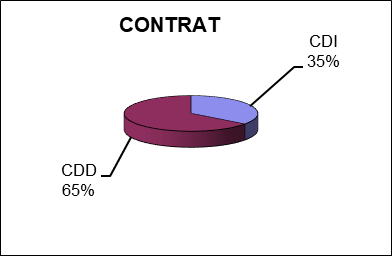 